Аналитическая справкаПредоставление государственных и муниципальных услуг (далее ГМУ) Новгородской области в электронной форме по состоянию на 01.01.2019Хронология 2012-2013г.г. - 50 ГМУ Новгородской области выведено на ЕПГУ (старой версии в домене 53gosuslugi.ru. В настоящее время ресурс для большинства регионов не поддерживается оператором – Минкомсвязи России, так как не заключен договор между Минкомсвязи России и ПАО «Ростелеком» на технологическое сопровождение портала. Соответственно, выведенные в 2012-2013 г.г. услуги на ЕПГУ не предоставляются.2014 г. - в соответствии с государственным контрактом за счет средств субсидии из федерального бюджета на реализацию государственной программы Новгородской области «Развитие информационного общества и формирование электронного правительства в Новгородской области на 2014-2020 годы», утвержденной постановлением Правительства Новгородской области от 28.10.2013 № 327 и предусмотренных на организацию модернизации и интеграции региональных информационных систем, созданных Правительством Новгородской области, с федеральными и муниципальными информационными системами был реализован проект по выводу 28 ГМУ Новгородской области на региональный портал электронных услуг (далее РПЭУ).В период с 2015 по 2018 г.г. в целом силами ГУ НИАЦ на РПЭУ выведено 258 ГМУ Новгородской области.2015 г. В соответствии с соглашением между Минкомсвязи России и Правительством Новгородской области «О предоставлении в бюджету Новгородской области субсидии из федерального бюджета на реализацию проектов (мероприятий), направленных на становление информационного общества в субъектах Российской Федерации» были реализованы следующие проекты:Создание (доработка) в целях предоставления услуг в электронной форме регионального сегмента единой федеральной межведомственной системы учета контингента обучающихся по основным образовательным программам и дополнительным общеобразовательным программам; переводимые услуги в электронную форму с использованием единой системы идентификации и аутентификации (далее ЕСИА), а именно:прием заявлений, постановка на учет и зачисление детей в образовательные учреждения, реализующие основную образовательную программу дошкольного образования (детские сады);зачисление детей в общеобразовательные учреждения субъектов российской Федерации или муниципальные общеобразовательные учреждения;предоставление информации о результатах сданных экзаменов, тестирования и иных вступительных испытаний, а также о зачислении в образовательное учреждение;предоставление информации о текущей информации учащегося, ведение электронного дневника и электронного журнала успеваемости;предоставление информации об образовательных программах и учебных планах, рабочих программах учебных курсов, предметов, дисциплин (модулей), годовых календарных учебных графиках;Перевод государственных услуг по регистрации актов гражданского состояния и выдаче охотничьего билета в электронную форму с использованием единых форм представления государственных услуг федеральной государственной информационной системы «Единый портал государственных и муниципальных услуг (функций)» (далее ЕПГУ):прием и выдача документов о государственной регистрации заключения брака;прием и выдача документов о государственной регистрации расторжения брака;прием и выдача документов о государственной регистрации рождения;прием и выдача документов о государственной регистрации смерти;прием и выдача документов о государственной регистрации усыновления (удочерения);выдача охотничьего билета.По состоянию на 01.01.2019 года на ЕПГУ доступны подача заявления и получение услуги по 4 услугам ЗАГС (регистрация заключения брака, регистрация расторжения брака, регистрация рождения, регистрация смерти). C 01.10.2018 года регистрация записи актов гражданского состояния производится в едином государственном реестре записи актов гражданского состояния (ЕГР ЗАГС); региональные информационные системы органов ЗАГС при предоставлении ГМУ не используются.В настоящее время услуга по выдаче и аннулированию охотничьего билета в электронной форме на ЕПГУ не предоставляется, так как Заказчик (ОИВ, который предоставляет услугу) не заключил контракт на техническое сопровождение, а организация, которая исполняла государственный контракт, ликвидирована.2018 г. - в рамках реализации проекта «Мультирегиональность ЕПГУ» на ЕПГУ выведено 13 ГМУ Новгородской области:зачисление в образовательную организацию (школу);компенсация стоимости проезда к месту учебы и обратно обучающимся образовательных организаций;назначение и выплата ежемесячного пособия на ребенка;оказание государственной социальной помощи малоимущим семьям, малоимущим одиноко проживающим гражданам в виде денежных выплат;назначение и выплата единовременного пособия при рождении третьего и последующих детей;присвоение семье статуса многодетной;предоставление мер социальной поддержки многодетных семей;прием отчетов об использовании лесов от лиц, осуществляющих использование лесов;заключение договоров купли-продажи лесных насаждений для собственных нужд;выдача разрешений на добычу охотничьих ресурсов;получение разрешения на строительство;подготовка разрешения на ввод объекта в эксплуатацию;выдача градостроительных планов земельных участков.Повторно в 2018 году проводились работы по реализации услуги  в электронной форме на ЕПГУ «Выдача и аннулирование охотничьих билетов». По состоянию на 01.01.2019 года услуга не введена в эксплуатацию, проводятся технические работы.По состоянию на 01.01.2019 на ЕПГУ реализовано 28 услуг, оказываемых в электронной форме органами исполнительной власти и органами местного самоуправления Новгородской области, на РПЭУ - 258 услуг, оказываемых в электронной форме органами исполнительной власти и органами местного самоуправления Новгородской области.В 2018 году проводились работы по модернизации РПЭУ (приложение 1):обеспечено соответствие графического интерфейса портала дизайну ЕПГУ;проведена интеграция портала с ЕСИА и с личным кабинетом на ЕПГУ;проведена интеграция портала с базой данных ресурса «Реестр государственных и муниципальных услуг» (далее РГУ);реализована возможность прикреплять при подаче заявки на оказание услуги большой объем документов.Способы получения предоставления ГМУ Новгородской области в электронной формеПо состоянию на 01.01.2019 для получения ГМУ Новгородской области доступны несколько способов:получение услуг на портале ЕПГУ;получение услуг на портале РПЭУ;получение услуг через тематические разделы сайта Правительства Новгородской области и сайта Администрации Губернатора Новгородской области (приложение 2);получение услуг через информационный портал «Вечевой колокол» (приложение 3);получение услуг на официальных сайтах органов исполнительной власти Новгородской области в соответствующих разделах государственных услуг, реализованных в электронной форме (приложение 4).О типизации муниципальных услуг Новгородской области В соответствии с Методическими рекомендациями по организации предоставления ГМУ в электронной форме, Требованиями к предоставлению в электронной форме ГМУ и Концепцией развития механизмов предоставления ГМУ в электронном виде, одобренными подкомиссией по использованию информационных технологий при предоставлении ГМУ Правительственной комиссии по использованию информационных технологий для улучшения качества жизни и условий ведения предпринимательской деятельности (протокол от 27.12.2016 №558пр), условием невозможности или нецелесообразности реализации действий при предоставлении ГМУ в электронной форме является её маловостребованность.К маловостребованной услуге относится ГМУ, предоставляемая реже 1000 раз в год.Министерством государственного управления Новгородской области совместно с управлением Администрации Губернатора Новгородской по развитию цифровой экономики и информационно-коммуникационных технологий принято решение о переводе в электронный вид только типизированных муниципальных услуг. Решение утверждено протоколом заседания Координационного совета Новгородской области по информатизации от 20.12.2018.Для решения о целесообразности перевода ГМУ в электронную форму требуется:провести анализ количества принятых заявлений на оказание ГМУ Новгородской области на бумажном носителе;выполнить требование соответствия административного регламента муниципальной услуги типовому регламенту;доработать административный регламент услуги, технологическую карту межведомственного взаимодействия и технологическую схему при выявленной необходимости.Схема процесса по оптимизации типовых муниципальных услуг приведена в приложении 5.О реализации на территории Новгородской области возможности получения услуг в сфере здравоохранения в электронной форме через ЕПГУ (раздел «Моё здоровье»)В 2017 году Министерством здравоохранения Новгородской области на портале ЕПГУ реализованы  и доступны для получения в электронной форме две услуги:запись на прием к врачу;сведения об оказанной медицинской помощи из электронной медицинской карты.В разделе «Моё здоровье» в рамках сервисов I очереди (2017г.) реализованы услуги, предоставляемые Федеральным фондом обязательного медицинского страхования:сведения о полисе обязательного медицинского страхования и страховой медицинской организации;сведения о прикреплении к медицинской организации. В 2018 году в рамках государственного контракта на доработку интеграционной платформы для обеспечения взаимодействий медицинских информационных систем с сервисами Минздрава РФ Министерством здравоохранения Новгородской области реализованы в электронной форме и доступны для получения на ЕПГУ услуги:электронные медицинские документы (сервис позволят обмениваться медицинским организациям подписанными ЭЦП медицинскими документами);запись на профилактические (плановые) медицинские осмотры – диспансеризацию (сервис имеет возможность осуществлять запись как на полный курс диспансеризации, так и при желании медицинской организации – на конкретную услугу). Услуги раздела «Моё здоровье» на ЕПГУ, предоставляемые территориальным фондом обязательного медицинского страхования:подача заявления о выборе страховой медицинской организации; сведения об оказанных медицинских услугах и их стоимости за указанный период времени, относящиеся к пользователю единого портала государственных и муниципальных услуг.Услуги раздела «Моё здоровье» на ЕПГУ, предоставляемые Министерством труда и социальной защиты РФ группы услуг «Проведение медико-социальной экспертизы»: определение нуждаемости по состоянию здоровья в постоянном постороннем уходе (помощи, надзоре) отца, матери, жены, родного брата, родной сестры, дедушки, бабушки или усыновителя гражданина, призываемого на военную службу (военнослужащих, проходящих военную службу по контракту); определение степени утраты профессиональной трудоспособности пострадавшего в результате несчастного случая на производстве и профессионального заболевания и разработки программы реабилитации пострадавшего в результате несчастного случая на производстве и профессионального заболевания; определение стойкой утраты трудоспособности сотрудника органов внутренних дел Российской Федерации; проведение медико-социальной экспертизы для установления инвалидности; установление причины смерти инвалида, а также лица, пострадавшего в результате несчастного случая на производстве, профессионального заболевания, катастрофы на Чернобыльской АЭС и других радиационных или техногенных катастроф либо в результате ранения, контузии, увечья или заболевания, полученных в период прохождения военной службы.                                                                                                                                                                                    Приложение 1Получение услуг в электронной форме на региональном портале электронных услуг              Интерфейс действующего портала РПЭУ                                       Интерфейс обновленного портала РПЭУ                                                                                                                 (тестовая эксплуатация)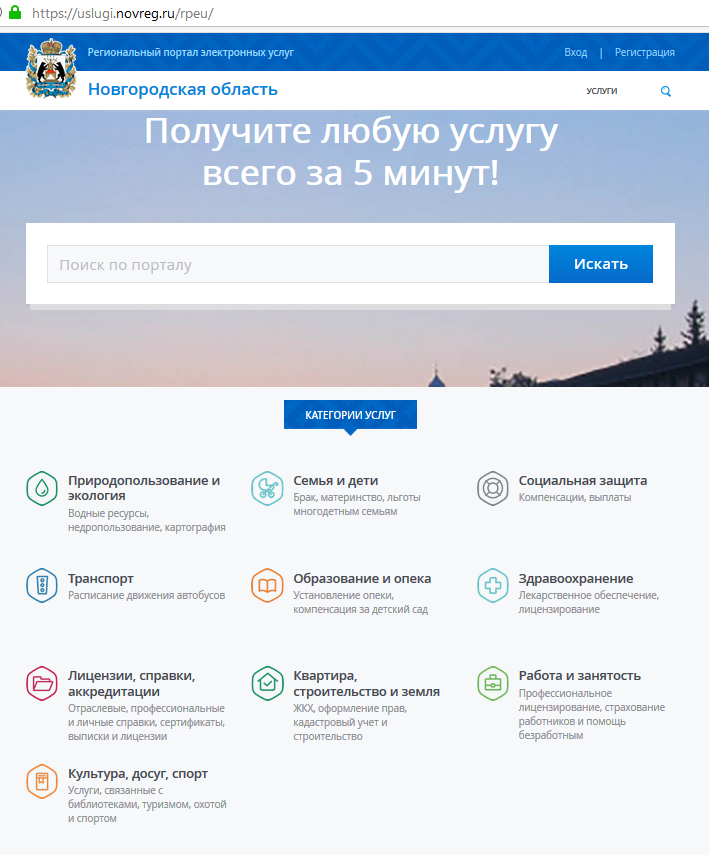 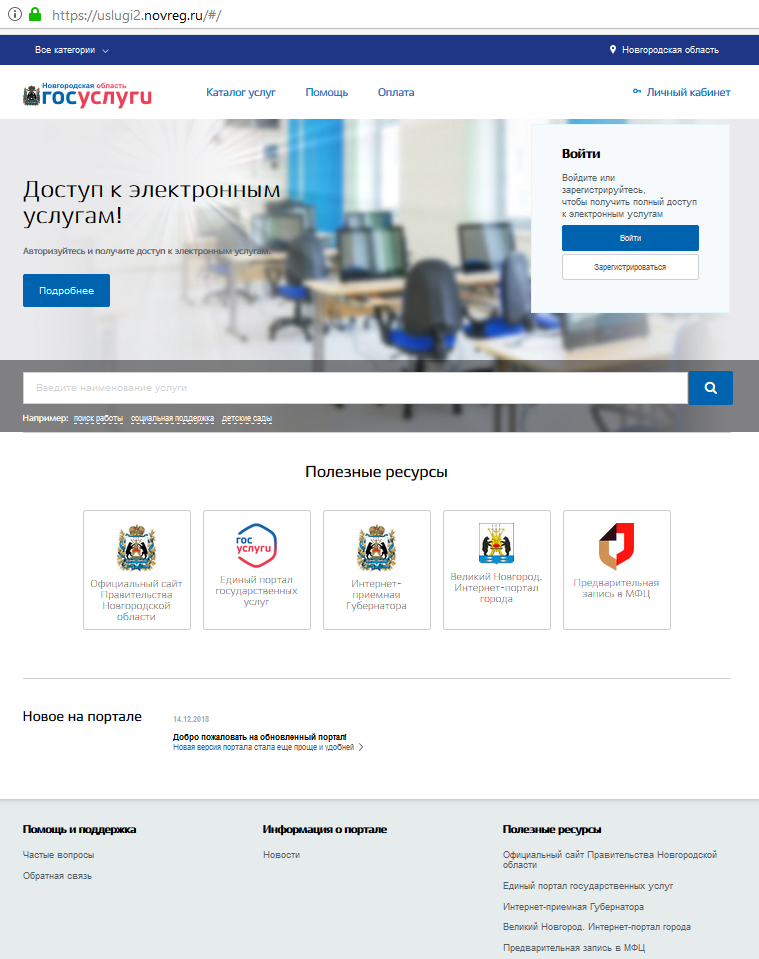 Приложение 2 Получение услуг в электронной форме через тематические разделы сайта Правительства Новгородской области и сайта Администрации Губернатора Новгородской области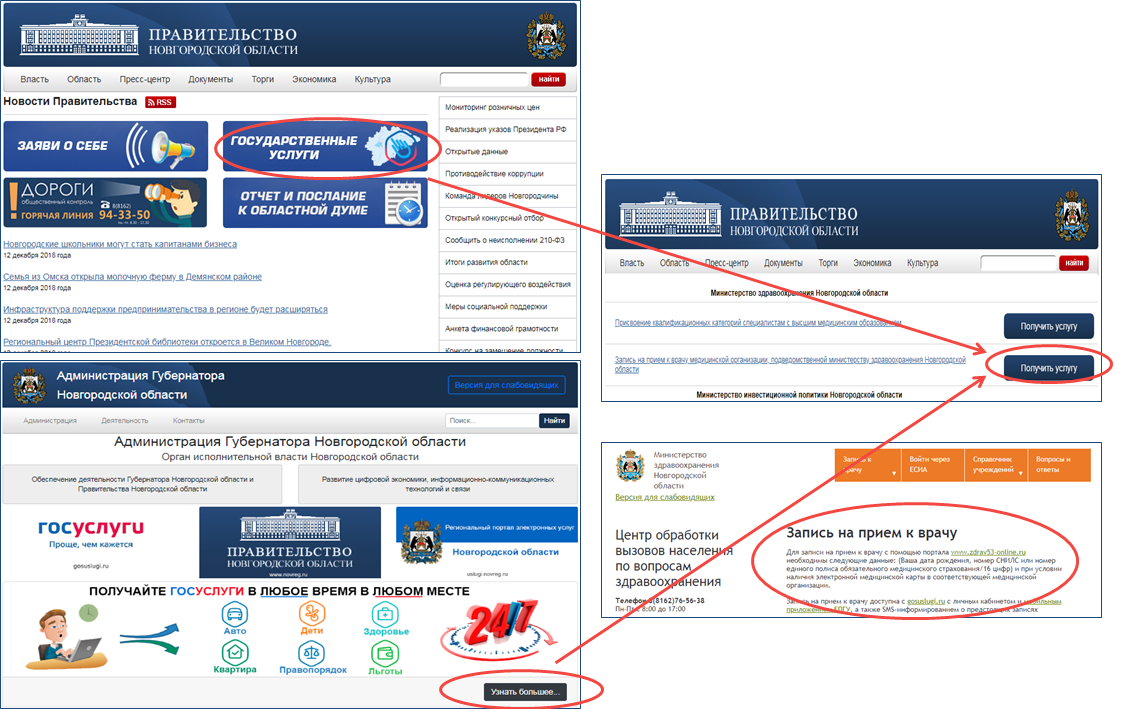 Приложение 3Получение услуг в электронной форме через информационный портал «Вечевой колокол»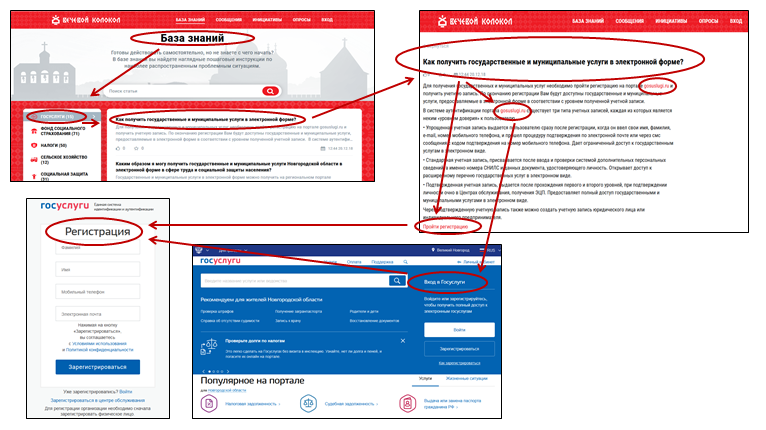 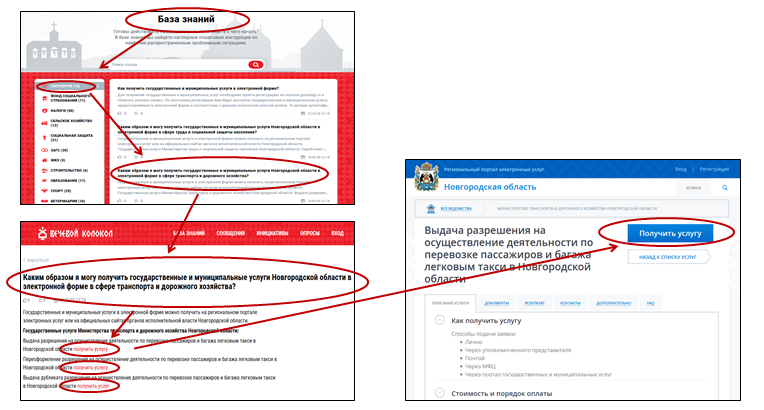 Приложение 4Получение услуг в электронной форме на официальных сайтах органов исполнительной власти Новгородской области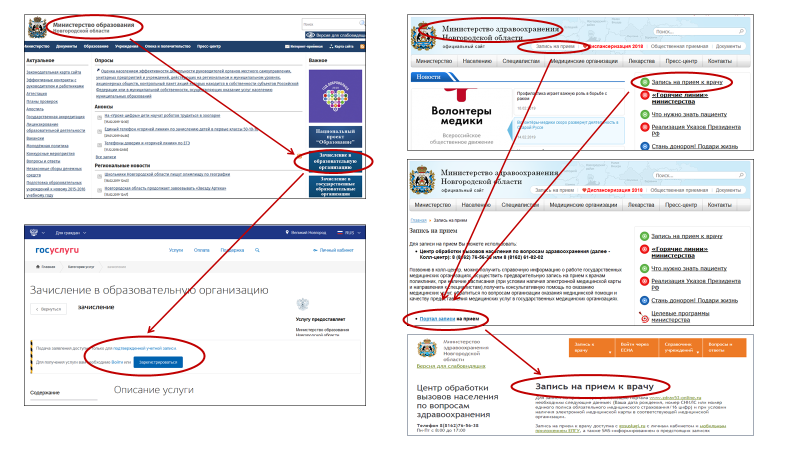 Приложение 5Схема процесса оптимизации типовых муниципальных услуг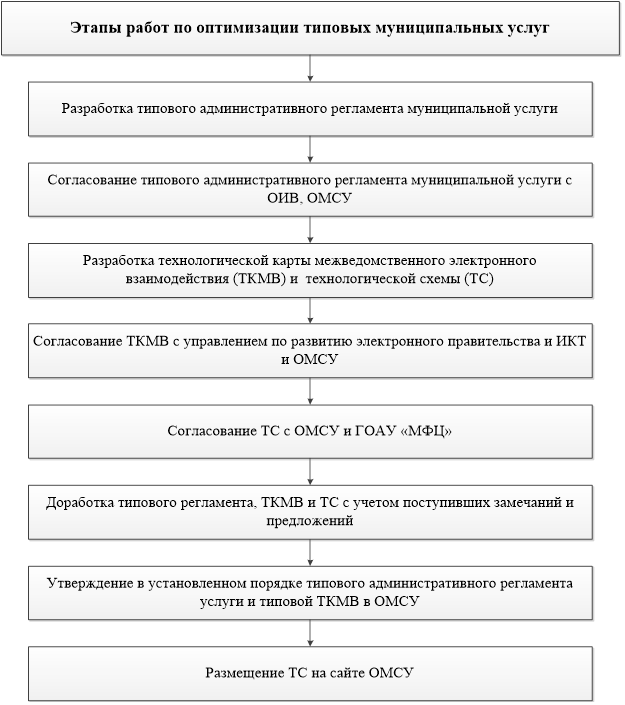 